CHAMADA INTERNA 01/2017-MPPGAV/CE/UFPBRECREDENCIAMENTO DE DOCENTESO Programa de Pós-Graduação em Políticas Públicas, Gestão e Avaliação da Educação Superior, de acordo com a Resolução 001/2016 - MPPGAV/CE/UFPB, que define os critérios para credenciamento, recredenciamento e descredenciamento de docentes no âmbito do MPPGAV/CE/UFPB, torna público a abertura de processo de recredenciamento de docentes do Programa.O Colegiado do Programa de Pós-Graduação em Políticas Públicas, Gestão e Avaliação da Educação Superior, no uso de suas atribuições e em conformidade com a legislação em vigor, tendo em vista a deliberação adotada pela plenária da 32 ª Reunião Ordinária realizada no dia 13 de novembro de 2017; as Diretrizes da Portaria Nº 81, de 3 de Junho de 2016 que define as categorias de docentes que compõem os Programas de Pós-Graduação (PPG's) Stricto Sensu, da CAPES e as Resoluções 79/2013 e 34/2014 do CONSEPE resolve realizar a Chamada Interna para Recredenciamento Docente, considerando os anos 2014, 2015, 2016 e 2017, nos seguintes termos:1. DAS EXIGÊNCIAS PARA O RECREDENCIAMENTOI. Atualizar o Currículo Lattes para a coleta das informações e recredenciamento pela comissão instituída.II. Ter oferecido ou participado de uma disciplina no âmbito do MPPGAV.III. Apresentar, nos anos considerados, pelo menos, duas orientações e/ou defesas de Dissertações no MPPGAV.IV. Apresentar publicação junto ao Curso de Mestrado de no mínimo (4) quatro produções no quadriênio, caracterizada como: livros de autoria individual ou capítulos de livro com aprovação de conselho editorial e ISBN, na área de Políticas Públicas, Gestão e Avaliação da Educação Superior e/ou Áreas afins.  Artigos em periódicos com qualis mínimo até B5 na referida área;2. DO CALENDÁRIO DO RECREDENCIAMENTOI -  Publicação da Chamada Interna nº 01/2017 para Recredenciamento no MPPGAV, no dia 27/11/2017;II - Entrega do Requerimento de Recredenciamento, acompanhado do Anexo da I Resolução 001/2016 MPPGAV/CE/UFPB com a pontuação devidamente comprovada - 09/02/2018;III - Publicação do resultado dos professores recredenciados ao MPPGAV - 16/02/2018; IV - Prazo para recurso – 19 e 20/02/2018;V - Publicação do resultado definitivo dos professores recredenciados ao MPPGAV, após análise dos recursos - 23/02/2018.3. DO RECREDENCIAMENTOI – Será recredenciado o docente que atender ao mínimo 350 (trezentos e cinquenta) pontos;II -  Os casos omissos serão analisados pela Comissão de Recredenciamento do MPPGAV e pelo Colegiado Pleno do MPPGAV.João Pessoa, 27 de novembro de 2017.Prof. Dr. Ivan Targino Moreira (Presidente) Prof.ª Drª. Edineide Jezine (Membro)Prof.ª Drª. Maria da Salete Barboza de Farias (Membro)Comissão de Recredenciamento do MPPGAV/CE/UFPBUFPBMPPGAVANEXO ITabela de Pontuação de Produções Qualificadas.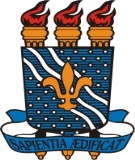 UNIVERSIDADE FEDERAL DA PARAÍBACENTRO DE EDUCAÇÃOPROGRAMA DE PÓS-GRADUAÇÃO EM POLÍTICAS PÚBLICAS, GESTÃO E AVALIAÇÃO DA EDUCAÇÃO SUPERIORMESTRADO PROFISSIONAL - MPPGAV/CE/UFPB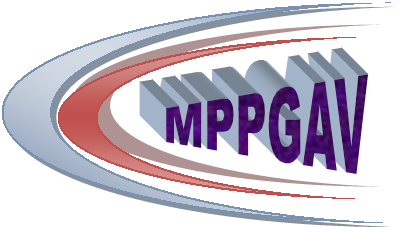 ProduçãoPontuaçãoArtigo em periódico de Qualis A1 na área de Educação 100 pontosArtigo em periódico de Qualis A2 ou B1 na área de Educação 80 pontosArtigo em periódico de Qualis B1 ou B2 na área de Educação 60 pontosArtigo em periódico de Qualis B3 na área de Educação 40 pontosArtigo em periódico de Qualis B4 na área de Educação30 pontosArtigo em periódico de Qualis B5 na área de Educação20 pontosLivro ou capitulo de livro publicado na área de educação com aprovação de conselho editorial e ISBN30 pontosProdução TécnicaApresentação de trabalho, desenvolvimento de material didático e instrucional, desenvolvimento de aplicativo, editorial (pareceres para periódicos qualificados), organização de evento, programa de rádio ou TV e relatórios de pesquisa, curso de curta duração 5 pontos por cada produção técnica 